The Engineer Corps Memorial Centre with Palmerston North Public LibraryNew Zealanders and Midget Submarines in Asia during WW2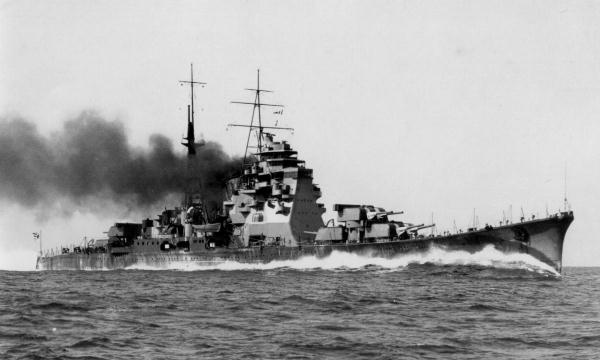 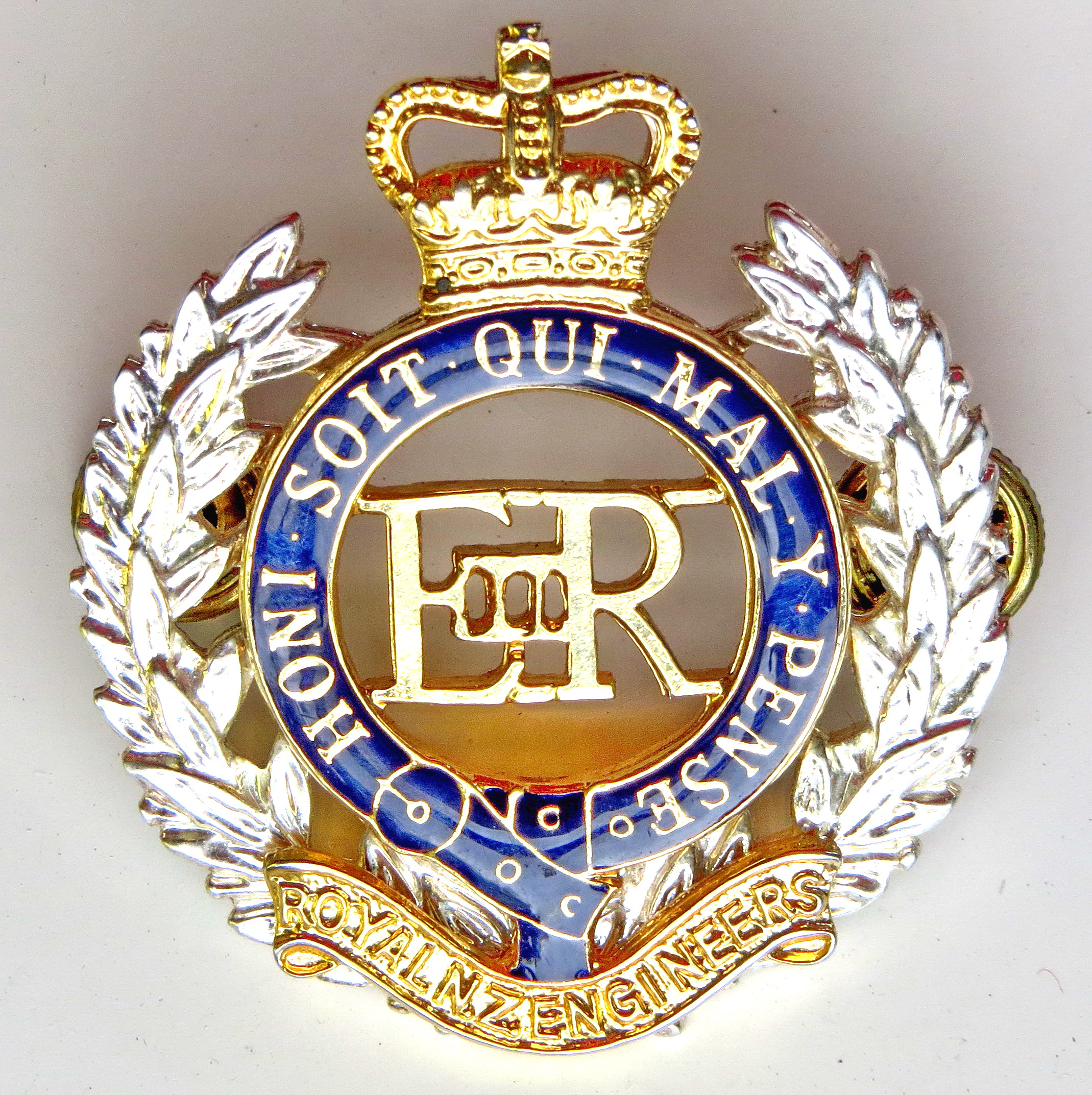 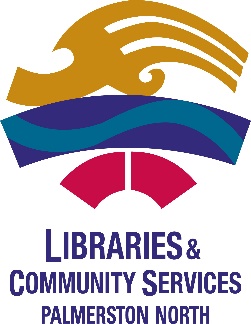 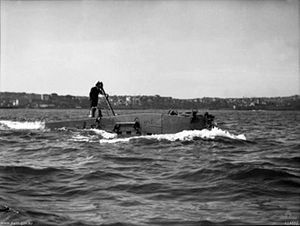 Presented by RADM (Retd) David LEDSON,In the Wilkins Theaterette, Upstairs,Te Manawa Main Building, Palmerston NorthThursday 12 July 2018 at 12.00 pm$3.00 entry proceeds to RNZE Museum